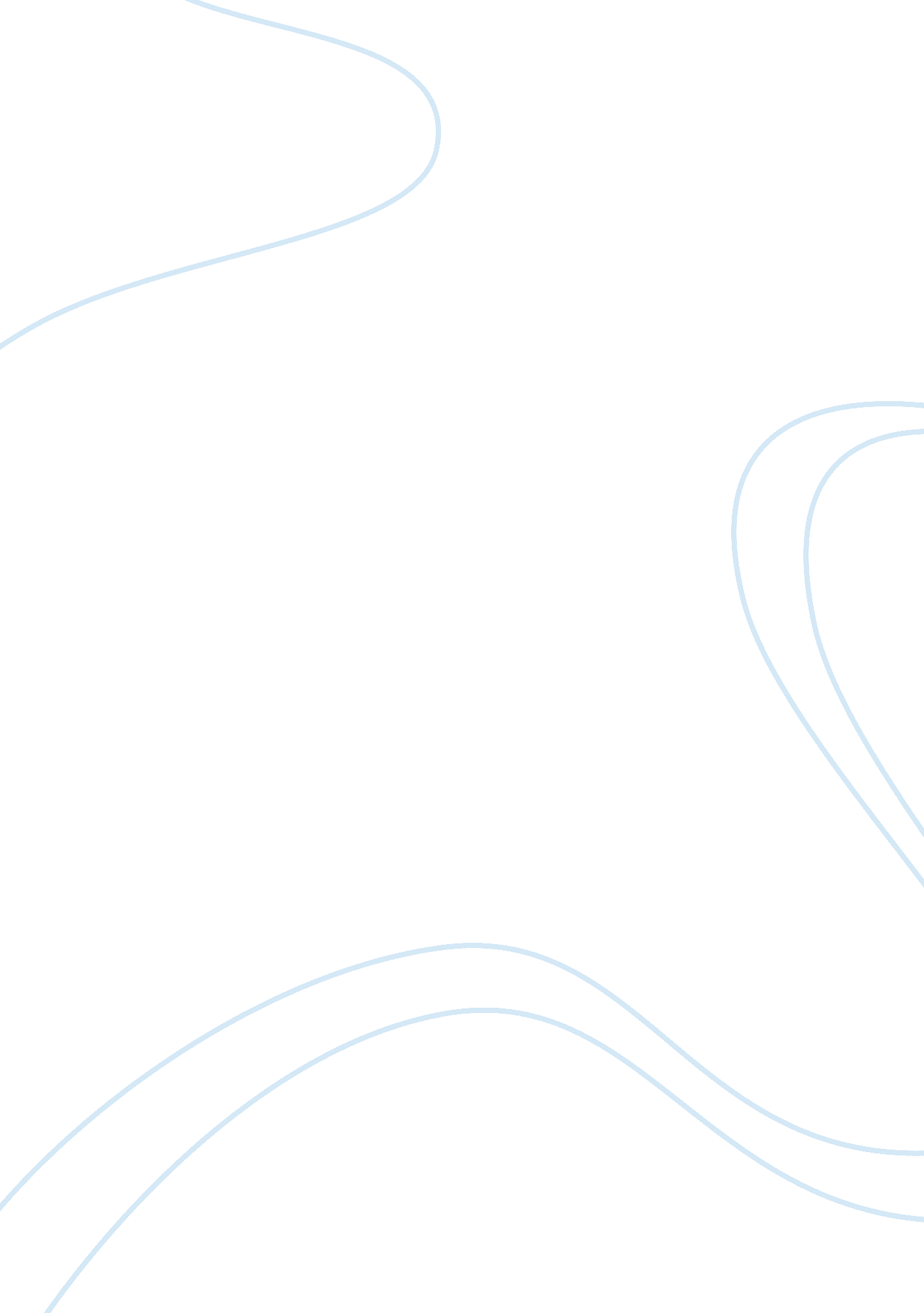 Many in a welfare state, there should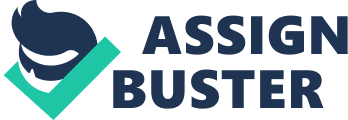 Many of those who are employed or partially employed, exhibit a low level of skill, thus leading to economic loss. Full employment and raising the level of efficiency are thus the most important objectives of national Endeavour. The major test of the success of any plan is the measure in which one deals with the problem of unemployment. In a Welfare State, there should be practically no unemployment, and opportunities for work should be available to all those who desire it. The committee recognizes that this problem in a vast country like India is of great magnitude and cannot be fully dealt with in a short period of time. Nevertheless, the aim of social and economic progress must be the attainment of full employment and the pace towards this goal should be as speedy as possible. The existence of unemployment is not only a social evil and a burden to the nation but it also comes in the way of fuller production as this potential productive labor power is wasted. 